网上证书邮寄流程图第一步：登录广州市人社局官网“智慧人才家园”：（http://gzrsj.hrssgz.gov.cn/vsgzhr/login_home.aspx）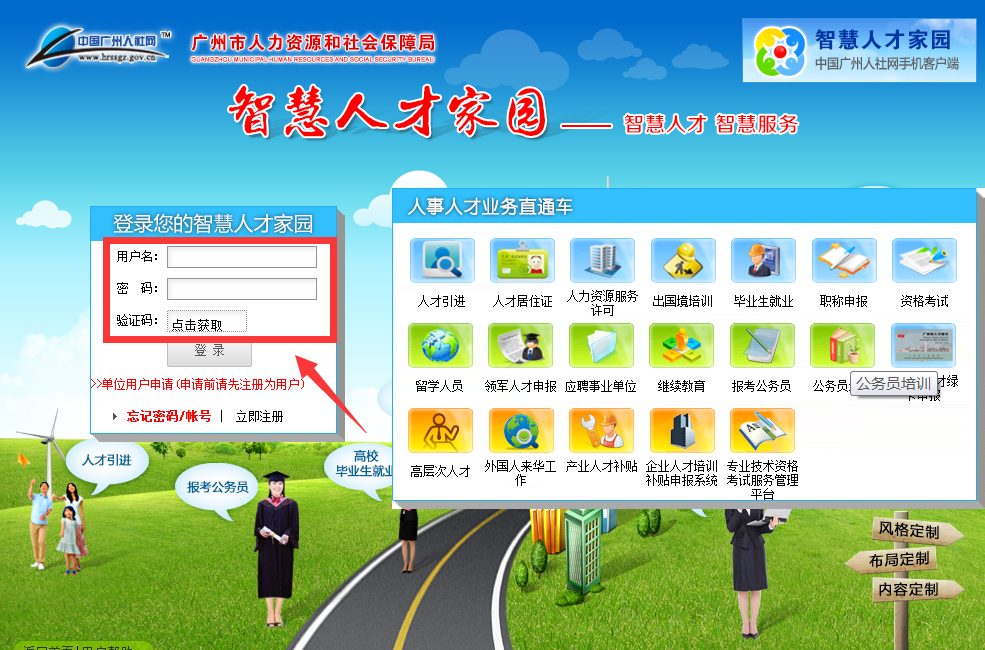 从未在“智慧人才家园”注册过的用户需要先进行注册，已经注册过的用户直接登录即可。如忘记账号密码，点击“忘记密码/账号”可进行找回。第二步：成功登录后，在人事电子政务系统应用中选择“专业技术资格考试服务管理平台”。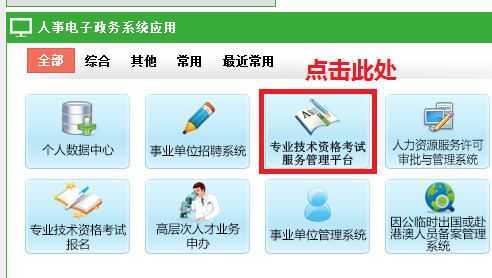 如果界面中没有“专业技术资格考试服务管理平台”，则点击“添加应用”，添加该平台即可。第三步：进入系统后，在界面左侧选择“考试证书（证明）邮寄业务”下的“证书邮寄登记”。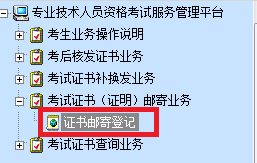 第四步：在“证书邮寄登记”界面中，点击右上角的“新申请”。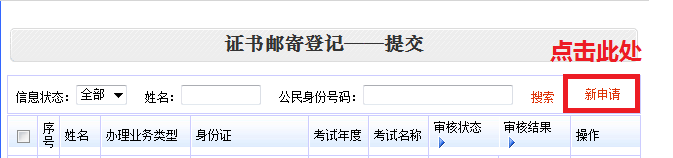 第五步：在打开的申请界面中，核对本人信息，并点击考试名称的选择按钮。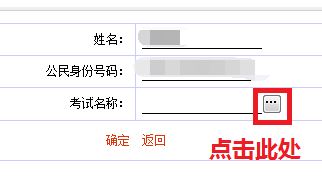 第六步：系统会自动弹出考生通过并可领取证书的考试项目，现在选择想要邮寄证书的考试。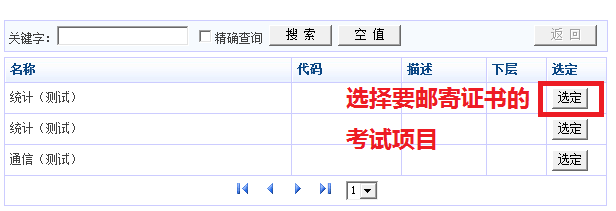 第七步：在点击同意“考生邮寄服务承诺书”后，填写邮寄信息，包括手机号码、邮寄地址、邮政编码、收件人等，然后点击“保存并下一步”。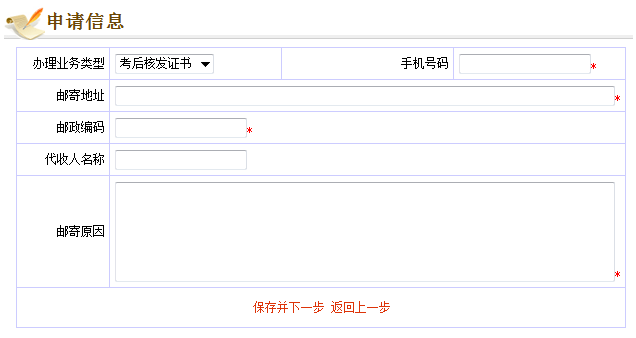 第八步：在新弹出的界面中，再次核对填写信息无误后，点击下方的“提交”按钮。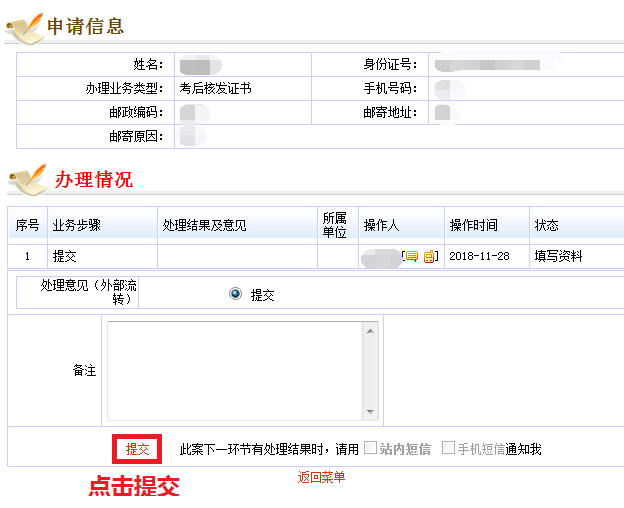 在提交成功后，即可点击返回菜单，实时查看证书邮寄申请的审批进度。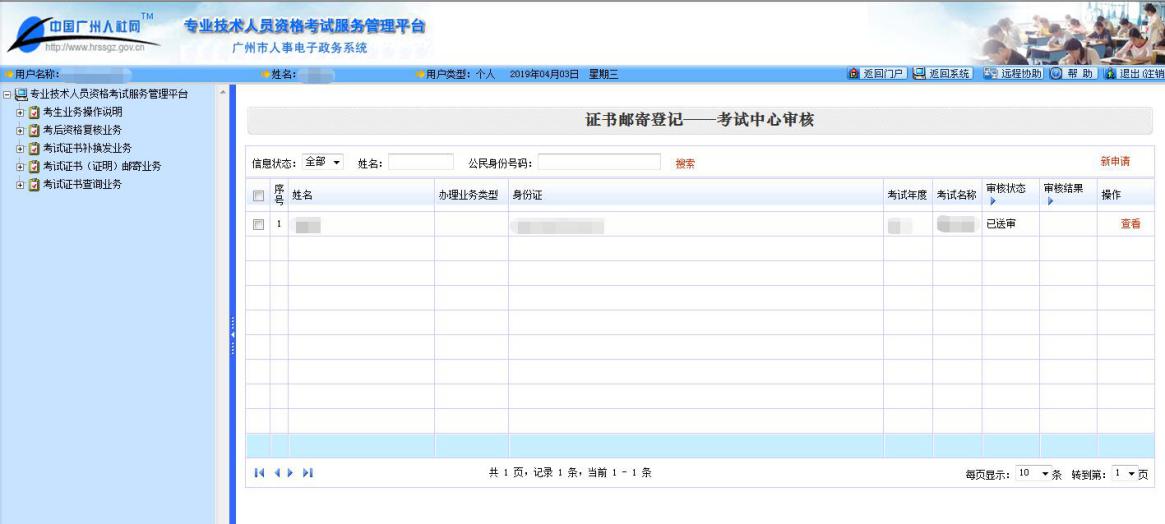 待工作人员审批通过后，证书将以邮寄到付的形式，寄送到考生填写的邮寄地址。填写的邮寄地址需要注意以下事项：联系电话准确无误；2、地址要按照规范格式填写：XX省XX市XX区XX路XX号XX栋XX房号；3、收件地址不能是丰巢等快递箱。在工作人员审批通过之前，考生可随时对邮寄信息进行回收编辑。但一旦证书邮寄申请被审核通过，考生不可以再修改邮寄地址。考生在填写邮寄信息时务必仔细核对，防止填写错误。邮寄常见问题邮寄申请通过之后多久才会寄出证书？新发和补换发证书在收到上级考试部门下发的证书后，我们将审核邮寄申请寄出。办理历年证书邮寄的，我们将在每月20日前审核邮寄申请的，在每月最后一周统一寄出，每月20日后审核的，则延后到下一个月的最后一周寄出。委托哪家快递企业？如何收费？由中国邮政速递物流公司（EMS）承担邮寄证书。邮费采取到付方式，由考生自理，收费标准详见中国邮政官网（http://www.ems.com.cn）。如何查询证书邮寄进度？    登录“广州市专业技术人员资格考试服务管理平台”（http://gzrsj.hrssgz.gov.cn/vsgzhr/login_home.aspx）考试证书查询业务—证书发放状态查询处，查看证书邮寄状态。领证人可凭邮寄单号登录中国邮政官网（http://www.ems.com.cn/index.html），输入邮寄单号即可查询证书邮寄进度。考生在办理业务过程中有任何疑问，可发送电子邮件到咨询邮箱：gzexam@163.com